ПРАВИТЕЛЬСТВО СВЕРДЛОВСКОЙ ОБЛАСТИРАСПОРЯЖЕНИЕот 24 февраля 2022 г. N 66-РПОБ УТВЕРЖДЕНИИ ПЛАНА МЕРОПРИЯТИЙ ПО РЕАЛИЗАЦИИВ СВЕРДЛОВСКОЙ ОБЛАСТИ В 2022 - 2025 ГОДАХ СТРАТЕГИИГОСУДАРСТВЕННОЙ НАЦИОНАЛЬНОЙ ПОЛИТИКИ РОССИЙСКОЙ ФЕДЕРАЦИИНА ПЕРИОД ДО 2025 ГОДАВо исполнение Указа Президента Российской Федерации от 19.12.2012 N 1666 "О Стратегии государственной национальной политики Российской Федерации на период до 2025 года", Указа Президента Российской Федерации от 02.07.2021 N 400 "О Стратегии национальной безопасности Российской Федерации" и пункта 4 Распоряжения Правительства Российской Федерации от 20.12.2021 N 3718-р:1. Утвердить План мероприятий по реализации в Свердловской области в 2022 - 2025 годах Стратегии государственной национальной политики Российской Федерации на период до 2025 года (прилагается).2. Исполнительным органам государственной власти Свердловской области, Аппарату Губернатора Свердловской области и Правительства Свердловской области, участвующим в реализации Плана мероприятий по реализации в Свердловской области в 2022 - 2025 годах Стратегии государственной национальной политики Российской Федерации на период до 2025 года (далее - План):1) обеспечить выполнение мероприятий Плана;2) предоставлять в Департамент внутренней политики Свердловской области информацию о ходе выполнения мероприятий Плана ежегодно в срок до 15 июля, 30 декабря.3. Установить, что финансирование мероприятий, указанных в Плане, осуществляется в рамках государственных программ Свердловской области и в пределах средств, предусмотренных законом Свердловской области об областном бюджете на соответствующий финансовый год и плановый период.4. Рекомендовать органам местного самоуправления муниципальных образований, расположенных на территории Свердловской области, принять участие в реализации мероприятий Плана.5. Контроль за исполнением настоящего Распоряжения возложить на Вице-губернатора Свердловской области О.Л. Чемезова.6. Настоящее Распоряжение опубликовать на "Официальном интернет-портале правовой информации Свердловской области" (www.pravo.gov66.ru).ГубернаторСвердловской областиЕ.В.КУЙВАШЕВУтвержденРаспоряжением ПравительстваСвердловской областиот 24 февраля 2022 г. N 66-РП"Об утверждении Планамероприятий по реализациив Свердловской областив 2022 - 2025 годахСтратегии государственнойнациональной политикиРоссийской Федерациина период до 2025 года"ПЛАНМЕРОПРИЯТИЙ ПО РЕАЛИЗАЦИИ В СВЕРДЛОВСКОЙ ОБЛАСТИВ 2022 - 2025 ГОДАХ СТРАТЕГИИ ГОСУДАРСТВЕННОЙ НАЦИОНАЛЬНОЙПОЛИТИКИ РОССИЙСКОЙ ФЕДЕРАЦИИ НА ПЕРИОД ДО 2025 ГОДА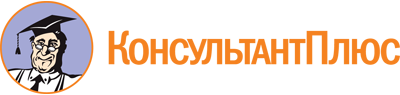 Распоряжение Правительства Свердловской области от 24.02.2022 N 66-РП
"Об утверждении Плана мероприятий по реализации в Свердловской области в 2022 - 2025 годах Стратегии государственной национальной политики Российской Федерации на период до 2025 года"Документ предоставлен КонсультантПлюс

www.consultant.ru

Дата сохранения: 08.08.2022
 Номер строкиНаименование мероприятияСрок исполненияОтветственные исполнители12341.Раздел 1. Обеспечение равноправия граждан и реализация их конституционных правРаздел 1. Обеспечение равноправия граждан и реализация их конституционных правРаздел 1. Обеспечение равноправия граждан и реализация их конституционных прав2.Мониторинг обращений граждан о фактах нарушения принципа равенства граждан независимо от расы, национальности, языка, отношения к религии, убеждений, принадлежности к общественным объединениям, а также других обстоятельств, в том числе при приеме на работу и формировании кадрового резерваежегодно, в течение 2022 - 2025 годовУправление по работе с обращениями граждан Губернатора Свердловской области и Правительства Свердловской области,Департамент внутренней политики Свердловской области,Департамент по труду и занятости населения Свердловской области3.Мониторинг освещения в средствах массовой информации фактов нарушения принципа равенства граждан независимо от расы, национальности, языка, отношения к религии, убеждений, принадлежности к общественным объединениям, а также других обстоятельств, в том числе при приеме на работу и формировании кадрового резерваежегодно, в течение 2022 - 2025 годовДепартамент внутренней политики Свердловской области4.Информирование работодателей о недопустимости размещения вакансий, содержащих дискриминационные требованияежегодно, в течение 2022 - 2025 годовДепартамент по труду и занятости населения Свердловской области5.Раздел 2. Обеспечение межнационального мира и согласия, гармонизация межнациональных (межэтнических) отношенийРаздел 2. Обеспечение межнационального мира и согласия, гармонизация межнациональных (межэтнических) отношенийРаздел 2. Обеспечение межнационального мира и согласия, гармонизация межнациональных (межэтнических) отношений6.Проведение торжественных мероприятий, приуроченных к праздничным и памятным датам в истории народов России и Свердловской области, в том числе посвященных:ежегодно, в течение 2022 - 2025 годовМинистерство культуры Свердловской области,Министерство образования и молодежной политики Свердловской области,Департамент внутренней политики Свердловской области7.Международному дню родного языкаежегодно, февральМинистерство культуры Свердловской области,Министерство образования и молодежной политики Свердловской области8.Дню Победы советского народа в Великой Отечественной войне 1941 - 1945 годовежегодно, майМинистерство культуры Свердловской области,Министерство образования и молодежной политики Свердловской области,Департамент внутренней политики Свердловской области9.Дню Россииежегодно, июньМинистерство культуры Свердловской области,Министерство образования и молодежной политики Свердловской области,Департамент внутренней политики Свердловской области10.Международному дню коренных народов мираежегодно, августМинистерство культуры Свердловской области,Департамент внутренней политики Свердловской области11.Дню народов Среднего Уралаежегодно, сентябрьМинистерство культуры Свердловской области,Департамент внутренней политики Свердловской области12.Дню народного единстваежегодно, ноябрьМинистерство культуры Свердловской области,Министерство образования и молодежной политики Свердловской области,Департамент внутренней политики Свердловской области13.Дню Конституции Российской Федерацииежегодно, декабрьМинистерство культуры Свердловской области,Министерство образования и молодежной политики Свердловской области,Департамент внутренней политики Свердловской области14.Раздел 3. Обеспечение социально-экономических условий для эффективной реализации государственной национальной политики Российской ФедерацииРаздел 3. Обеспечение социально-экономических условий для эффективной реализации государственной национальной политики Российской ФедерацииРаздел 3. Обеспечение социально-экономических условий для эффективной реализации государственной национальной политики Российской Федерации15.Мониторинг реализации комплексной программы Свердловской области "Укрепление единства российской нации и этнокультурное развитие народов России, проживающих в Свердловской области" до 2024 года, утвержденной Постановлением Правительства Свердловской области от 29.12.2017 N 1038-ПП "Об утверждении комплексной программы Свердловской области "Укрепление единства российской нации и этнокультурное развитие народов России, проживающих в Свердловской области" до 2024 года"ежегодно, в течение 2022 - 2025 годовМинистерство культуры Свердловской области,Министерство образования и молодежной политики Свердловской области,Министерство физической культуры и спорта Свердловской области,Министерство экономики и территориального развития Свердловской области,Департамент внутренней политики Свердловской области16.Подготовка и направление заявки на участие Свердловской области в отборе субъектов Российской Федерации для предоставления субсидий из федерального бюджета бюджетам субъектов Российской Федерации в целях софинансирования расходных обязательств субъектов Российской Федерации, возникающих при реализации мероприятий по укреплению единства российской нации и этнокультурному развитию народов Россииежегодно, в течение 2022 - 2025 годовМинистерство культуры Свердловской области,Министерство образования и молодежной политики Свердловской области,Министерство физической культуры и спорта Свердловской области,Министерство экономики и территориального развития Свердловской области,Департамент внутренней политики Свердловской области17.Организация реализации мероприятий по решению проблем коренных малочисленных народов Севера (манси)ежегодно, в течение 2022 - 2025 годовМинистерство экономики и территориального развития Свердловской области,Администрация Ивдельского городского округа (по согласованию)18.Реализация мероприятий по социально-экономическому и этнокультурному развитию цыган (по отдельному плану)ежегодно, в течение 2022 - 2025 годовДепартамент внутренней политики Свердловской области,Министерство образования и молодежной политики Свердловской области,Министерство культуры Свердловской области19.Поддержка развития народных художественных промыслов и ремеселв течение 2022 - 2025 годовМинистерство инвестиций и развития Свердловской области,Министерство культуры Свердловской области20.Осуществление мер поддержки информационного характера деятельности по созданию и развитию популярных среди туристов этнокультурных объектов, этнокультурных парковв течение 2022 - 2025 годовДепартамент по развитию туризма и индустрии гостеприимства Свердловской области21.Поддержка социально ориентированных некоммерческих организаций, в том числе исполнителей общественно полезных услуг, осуществляющих деятельность в сфере развития межнационального сотрудничества, сохранения и защиты самобытной национальной культуры, языков и традиций народов Российской Федерациив течение 2022 - 2025 годовДепартамент внутренней политики Свердловской области,Министерство культуры Свердловской области,Министерство образования и молодежной политики Свердловской области22.Организация Общественной палатой Свердловской области конкурса по присвоению общественного статуса Свердловской области "Достояние Среднего Урала"ежегодно, в течение 2022 - 2025 годовДепартамент внутренней политики Свердловской области23.Раздел 4. Содействие этнокультурному и духовному развитию народов Российской ФедерацииРаздел 4. Содействие этнокультурному и духовному развитию народов Российской ФедерацииРаздел 4. Содействие этнокультурному и духовному развитию народов Российской Федерации24.Проведение совместно с национальными общественными объединениями и национально-культурными автономиями праздников, фестивалей, конкурсов, смотров, направленных на сохранение и развитие традиционной культуры народов, проживающих на территории Свердловской области (по отдельному плану)в течение 2022 - 2025 годовМинистерство культуры Свердловской области25.Реализация мероприятий по популяризации культуры, традиций, обычаев и основных традиционных ремесел коренных малочисленных народов Севера (манси), проживающих на территории Свердловской области (по отдельному плану)в течение 2022 - 2025 годовМинистерство культуры Свердловской области26.Реализация комплекса мер по этнокультурному развитию финно-угорских народов Российской Федерациив течение 2022 - 2025 годовМинистерство культуры Свердловской области,Министерство образования и молодежной политики Свердловской области,Департамент внутренней политики Свердловской области27.Организация проведения мероприятий, направленных на популяризацию русской культуры, традиций и гостеприимстваежегодно, в течение 2022 - 2025 годовМинистерство культуры Свердловской области,Департамент по развитию туризма и индустрии гостеприимства Свердловской области28.Проведение областного национального культурно-спортивного праздника "Сабантуй"ежегодно, в течение 2022 - 2025 годовМинистерство культуры Свердловской области,Министерство физической культуры и спорта Свердловской области,Департамент внутренней политики Свердловской области29.Проведение областного фестиваля национальных культур "Мы живем на Урале!"ежегодно, в течение 2022 - 2025 годовМинистерство культуры Свердловской области30.Проведение областного конкурса национальных культур "Венок дружбы"ежегодно, в течение 2022 - 2025 годовМинистерство культуры Свердловской области,Администрация Ирбитского муниципального образования (по согласованию)31.Реализация областного проекта "Урал многонациональный"ежегодно, в течение 2022 - 2025 годовМинистерство образования и молодежной политики Свердловской области32.Организация и проведение Спартакиады народов Уралаежегодно, в течение 2022 - 2025 годовМинистерство физической культуры и спорта Свердловской области33.Организация и проведение молодежного межнационального форума Свердловской областиежегодно, в течение 2022 - 2025 годовМинистерство образования и молодежной политики Свердловской области34.Проведение спортивных мероприятий по национальным видам спорта в соответствии с календарным планом официальных физкультурных и спортивных мероприятий в Свердловской области (по отдельному плану)ежегодно, в течение 2022 - 2025 годовМинистерство физической культуры и спорта Свердловской области35.Проведение Всероссийской научно-практической конференции "Национальные культуры Урала"ежегодно, в течение 2022 - 2025 годовМинистерство культуры Свердловской области36.Проведение научно-практической конференции "Межконфессиональный диалог на Урале"ежегодно, в течение 2022 - 2025 годовДепартамент внутренней политики Свердловской области37.Организация участия представителей Свердловской области во всероссийских, межрегиональных форумах, слетах, конференциях по направлениям реализации государственной национальной политики Российской Федерацииежегодно, в течение 2022 - 2025 годовДепартамент внутренней политики Свердловской области,Министерство культуры Свердловской области,Министерство образования и молодежной политики Свердловской области38.Раздел 5. Формирование у детей и молодежи на всех этапах образовательного процесса общероссийской гражданской идентичности, патриотизма, гражданской ответственности, чувства гордости за историю России, воспитание культуры межнационального общения, основанной на уважении чести и национального достоинства граждан, традиционных российских духовно-нравственных ценностейРаздел 5. Формирование у детей и молодежи на всех этапах образовательного процесса общероссийской гражданской идентичности, патриотизма, гражданской ответственности, чувства гордости за историю России, воспитание культуры межнационального общения, основанной на уважении чести и национального достоинства граждан, традиционных российских духовно-нравственных ценностейРаздел 5. Формирование у детей и молодежи на всех этапах образовательного процесса общероссийской гражданской идентичности, патриотизма, гражданской ответственности, чувства гордости за историю России, воспитание культуры межнационального общения, основанной на уважении чести и национального достоинства граждан, традиционных российских духовно-нравственных ценностей39.Проведение областного детского фестиваля традиционных игр народов Среднего Уралаежегодно, в течение 2022 - 2025 годовМинистерство культуры Свердловской области40.Организация и проведение молодежного межнационального форума Свердловской областиежегодно, в течение 2022 - 2025 годовМинистерство образования и молодежной политики Свердловской области41.Проведение молодежного фестиваля патриотической песни "Я люблю тебя, Россия!"ежегодно, в течение 2022 - 2025 годовМинистерство образования и молодежной политики Свердловской области42.Организация работы на территории Свердловской области площадок, в том числе на базе общеобразовательных организаций, профессиональных образовательных организаций и образовательных организаций высшего образования, для проведения Всероссийской просветительской акции "Большой этнографический диктант"ежегодно, в течение 2022 - 2025 годовДепартамент внутренней политики Свердловской области43.Организация и проведение регионального этапа Всероссийской акции "Мы - граждане России"ежегодно, в течение 2022 - 2025 годовМинистерство образования и молодежной политики Свердловской области44.Учет этнокультурных и региональных особенностей в программах подготовки, профессиональной переподготовки и повышения квалификации педагогических кадровв течение 2022 - 2025 годовМинистерство образования и молодежной политики Свердловской области45.Раздел 6. Сохранение и поддержка русского языка как государственного языка Российской Федерации и языков народов Российской ФедерацииРаздел 6. Сохранение и поддержка русского языка как государственного языка Российской Федерации и языков народов Российской ФедерацииРаздел 6. Сохранение и поддержка русского языка как государственного языка Российской Федерации и языков народов Российской Федерации46.Организация и проведение мероприятий, посвященных Дню славянской письменности и культурыежегодно, в течение 2022 - 2025 годовМинистерство культуры Свердловской области,Министерство образования и молодежной политики Свердловской области47.Организация и проведение мероприятий, посвященных Дню русского языкаежегодно, в течение 2022 - 2025 годовМинистерство культуры Свердловской области,Министерство образования и молодежной политики Свердловской области48.Организация и оказание содействия в проведении мероприятий, направленных на обеспечение изучения, популяризации и распространения русского языка и российской культуры за рубежомежегодно, в течение 2022 - 2025 годовМинистерство международных и внешнеэкономических связей Свердловской области49.Мониторинг сохранения и развития на территории Свердловской области языков народов Россииежегодно, в течение 2022 - 2025 годовМинистерство образования и молодежной политики Свердловской области50.Развитие кадрового потенциала в сфере изучения и преподавания русского языкав течение 2022 - 2025 годовМинистерство образования и молодежной политики Свердловской области51.Организация и проведение мероприятий в рамках Международного десятилетию языков коренных народов (2022 - 2032 гг.) (по отдельному плану)в течение 2022 - 2025 годовМинистерство культуры Свердловской области,Министерство образования и молодежной политики Свердловской области,Департамент внутренней политики Свердловской области52.Обеспечение участия обучающихся в общеобразовательных организациях, профессиональных образовательных организациях Свердловской области во Всероссийском конкурсе сочиненийежегодно, в течение 2022 - 2025 годовМинистерство образования и молодежной политики Свердловской области53.Организация проведения областной олимпиады школьников по родным языкам народов России, проживающих на территории Свердловской областиежегодно, в течение 2022 - 2025 годовМинистерство образования и молодежной политики Свердловской области54.Проведение регионального этапа Всероссийской акции "Читай, страна!"ежегодно, в течение 2022 - 2025 годовМинистерство образования и молодежной политики Свердловской области55.Проведение областной акции "День чтения"ежегодно, в течение 2022 - 2025 годовМинистерство культуры Свердловской области56.Организация и проведение регионального этапа Всероссийского литературного фестиваля "Русские рифмы"ежегодно, в течение 2022 - 2025 годовМинистерство образования и молодежной политики Свердловской области57.Организация обучения детей из семей коренных малочисленных народов Севера (манси), проживающих на территории Свердловской области, родному языку, традиционным обычаям и ремесламв течение 2022 - 2025 годовМинистерство образования и молодежной политики Свердловской области58.Проведение мероприятий, посвященных выдающимся деятелям русской литературыежегодно, в течение 2022 - 2025 годовМинистерство культуры Свердловской области,Министерство образования и молодежной политики Свердловской области59.Комплектование фонда государственного бюджетного учреждения культуры Свердловской области "Свердловская областная межнациональная библиотека" (далее - Свердловская областная межнациональная библиотека) изданиями на языках народов Россиив течение 2022 - 2025 годовМинистерство культуры Свердловской области60.Организация и проведение регионального этапа Всероссийской акции "Мы - граждане России"ежегодно, в течение 2022 - 2025 годовМинистерство образования и молодежной политики Свердловской области61.Проведение молодежного фестиваля патриотической песни "Я люблю тебя, Россия!"ежегодно, в течение 2022 - 2025 годовМинистерство образования и молодежной политики Свердловской области62.Раздел 7. Формирование системы социальной и культурной адаптации иностранных граждан в Российской Федерации и их интеграции в российское обществоРаздел 7. Формирование системы социальной и культурной адаптации иностранных граждан в Российской Федерации и их интеграции в российское обществоРаздел 7. Формирование системы социальной и культурной адаптации иностранных граждан в Российской Федерации и их интеграции в российское общество63.Совершенствование методического обеспечения реализации мероприятий в сфере социальной и культурной адаптации и интеграции иностранных граждан, в том числе с учетом положений Стратегии национальной безопасности Российской Федерации, утвержденной Указом Президента Российской Федерации от 2 июля 2021 г. N 400 "О Стратегии национальной безопасности Российской Федерации", и Концепции приграничного сотрудничества в Российской Федерации, утвержденной Распоряжением Правительства Российской Федерации от 7 октября 2020 г. N 2577-рв течение 2022 - 2025 годовДепартамент внутренней политики Свердловской области64.Анализ миграционной ситуации, складывающейся в Свердловской области, в целях выявления факторов, способных оказать негативное влияние на рынок труда и общественно-политическую обстановку в Свердловской областив течение 2022 - 2025 годовДепартамент по труду и занятости населения Свердловской области,Департамент внутренней политики Свердловской области,Главное управление Министерства внутренних дел Российской Федерации по Свердловской области (по согласованию)65.Организация взаимодействия с представителями структурных подразделений образовательных организаций высшего образования Свердловской области, отвечающих за работу с иностранными студентами, с целью информирования по вопросам, связанным с реализацией миграционного законодательства Российской Федерации, профилактикой экстремизма, оказанием содействия интеграции иностранных студентов в российское обществов течение 2022 - 2025 годовГлавное управление Министерства внутренних дел Российской Федерации по Свердловской области (по согласованию)66.Распространение знаний об основах российской государственности, истории, культуры, а также традиций народов, проживающих на территории Свердловской области, и правил поведения среди детей иностранных граждан, особенно в дошкольных образовательных организациях и общеобразовательных организациях в Свердловской областиежегодно, в течение 2022 - 2025 годовМинистерство образования и молодежной политики Свердловской области67.Оказание содействия в реализации образовательных проектов, направленных на социализацию несовершеннолетних иностранных гражданежегодно, в течение 2022 - 2025 годовМинистерство образования и молодежной политики Свердловской области68.Проведение мероприятий, направленных на недопущение социальной и территориальной изоляции иностранных граждан на территории Свердловской областив течение 2022 - 2025 годовДепартамент внутренней политики Свердловской области,Министерство образования и молодежной политики Свердловской области,Министерство культуры Свердловской области69.Реализация проекта "Информационно-консультативный центр "Миграция" на базе Свердловской областной межнациональной библиотекив течение 2022 - 2025 годовМинистерство культуры Свердловской области70.Реализация на территории Свердловской области Государственной программы по оказанию содействия добровольному переселению в Российскую Федерацию соотечественников, проживающих за рубежом, утвержденной Указом Президента Российской Федерации от 22 июня 2006 года N 637 "О мерах по оказанию содействия добровольному переселению в Российскую Федерацию соотечественников, проживающих за рубежом"в течение 2022 - 2025 годовДепартамент по труду и занятости населения Свердловской области,Главное управление Министерства внутренних дел Российской Федерации по Свердловской области (по согласованию)71.Поддержка социально ориентированных некоммерческих организаций, в том числе исполнителей общественно полезных услуг, осуществляющих деятельность в сфере социальной и культурной адаптации и интеграции мигрантовежегодно, в течение 2022 - 2025 годовДепартамент внутренней политики Свердловской области72.Раздел 8. Совершенствование государственного управления в сфере государственной национальной политики Российской ФедерацииРаздел 8. Совершенствование государственного управления в сфере государственной национальной политики Российской ФедерацииРаздел 8. Совершенствование государственного управления в сфере государственной национальной политики Российской Федерации73.Проведение регионального этапа Всероссийского конкурса "Лучшая муниципальная практика" по номинации "Укрепление межнационального мира и согласия, реализация иных мероприятий в сфере национальной политики на муниципальном уровне"ежегодно, в течение 2022 - 2025 годовДепартамент внутренней политики Свердловской области74.Участие во всероссийских и окружных совещаниях по вопросам укрепления единства российской нации, предупреждения межнациональных конфликтов, обеспечения эффективной работы системы мониторинга состояния межнациональных отношений и профилактики экстремизма на национальной и религиозной почвеежегодно, в течение 2022 - 2025 годовДепартамент внутренней политики Свердловской области75.Обеспечение функционирования регионального сегмента государственной информационной системы мониторинга в сфере межнациональных и межконфессиональных отношений и раннего предупреждения конфликтных ситуацийежегодно, в течение 2022 - 2025 годовДепартамент внутренней политики Свердловской области76.Проведение социологических исследований по вопросам межнациональных и межконфессиональных отношенийежегодно, в течение 2022 - 2025 годовДепартамент внутренней политики Свердловской области,Министерство образования и молодежной политики Свердловской области,Министерство культуры Свердловской области77.Проведение семинаров-совещаний с главами, заместителями глав и специалистами органов местного самоуправления муниципальных образований, расположенных на территории Свердловской области, по вопросам гармонизации межнациональных и межконфессиональных отношений, профилактики экстремизмаодин раз в полугодие, в течение 2022 - 2025 годовДепартамент внутренней политики Свердловской области78.Мониторинг дополнительного профессионального образования государственных гражданских служащих Свердловской области и муниципальных служащих, осуществляющих взаимодействие с национальными объединениями и религиозными организациями, по утвержденным в установленном порядке учебным программам по вопросам реализации государственной национальной политики Российской Федерацииежегодно, в течение 2022 - 2025 годовДепартамент внутренней политики Свердловской области79.Мониторинг организации органами местного самоуправления муниципальных образований, расположенных на территории Свердловской области, мероприятий в сфере реализации государственной национальной политики Российской Федерацииежегодно, в течение 2022 - 2025 годовДепартамент внутренней политики Свердловской области80.Работа учебно-методического центра "Школа толерантности" на базе Свердловской областной межнациональной библиотекиежегодно, в течение 2022 - 2025 годовМинистерство культуры Свердловской области81.Методическое и консультационное сопровождение организации работы библиотек Свердловской области с изданиями, включенными в федеральный список экстремистских материаловежегодно, в течение 2022 - 2025 годовМинистерство культуры Свердловской области82.Проведение методических семинаров, научно-практических конференций, круглых столов по проблемам профилактики экстремизма и формированию толерантности средствами культуры и искусства для руководителей, специалистов органов управления и учреждений культурыв течение 2022 - 2025 годовМинистерство культуры Свердловской области83.Раздел 9. Совершенствование взаимодействия органов государственной власти Свердловской области и органов местного самоуправления муниципальных образований, расположенных на территории Свердловской области, с институтами гражданского общества при реализации государственной национальной политики Российской ФедерацииРаздел 9. Совершенствование взаимодействия органов государственной власти Свердловской области и органов местного самоуправления муниципальных образований, расположенных на территории Свердловской области, с институтами гражданского общества при реализации государственной национальной политики Российской ФедерацииРаздел 9. Совершенствование взаимодействия органов государственной власти Свердловской области и органов местного самоуправления муниципальных образований, расположенных на территории Свердловской области, с институтами гражданского общества при реализации государственной национальной политики Российской Федерации84.Привлечение к работе в общественных советах, иных экспертно-консультативных органах при исполнительных органах государственной власти Свердловской области представителей национальных общественных объединений и религиозных организацийв течение 2022 - 2025 годовДепартамент внутренней политики Свердловской области85.Проведение научно-практических конференций, семинаров, круглых столов с участием институтов гражданского общества по вопросам реализации государственной национальной политики, укрепления единства российской нации, межнациональных и межконфессиональных отношений, профилактики экстремизма, патриотического воспитанияв течение 2022 - 2025 годовДепартамент внутренней политики Свердловской области,Министерство культуры Свердловской области86.Обеспечение деятельности Консультативного совета по делам национальностей Свердловской областив течение 2022 - 2025 годовДепартамент внутренней политики Свердловской области87.Обеспечение деятельности рабочей группы по решению проблем коренных малочисленных народов Севера (манси)один раз в полугодие, в течение 2022 - 2025 годовМинистерство экономики и территориального развития Свердловской области88.Раздел 10. Информационное обеспечение реализации государственной национальной политики Российской ФедерацииРаздел 10. Информационное обеспечение реализации государственной национальной политики Российской ФедерацииРаздел 10. Информационное обеспечение реализации государственной национальной политики Российской Федерации89.Реализация мероприятий медиаплана информационного сопровождения реализации в 2021 - 2025 годах Стратегии государственной национальной политики Российской Федерации на период до 2025 годав течение 2022 - 2025 годовДепартамент внутренней политики Свердловской области,Департамент информационной политики Свердловской области,Министерство культуры Свердловской области,Министерство образования и молодежной политики Свердловской области90.Размещение на официальном сайте Министерства экономики и территориального развития Свердловской области материалов о мероприятиях по решению проблем коренного малочисленного народа Севера (манси)в течение 2022 - 2025 годовМинистерство экономики и территориального развития Свердловской области91.Создание и размещение социальной рекламы, формирующей уважительное отношение к представителям различных национальностей, проживающих на территории Свердловской области, направленной на профилактику экстремизма и поддержание позитивного имиджа Свердловской области как региона культуры, мира и толерантностиежегодно, в течение 2022 - 2025 годовМинистерство культуры Свердловской области92.Оказание содействия в освещении государственными средствами массовой информации вопросов и мероприятий в сфере государственной национальной политики Российской Федерациив течение 2022 - 2025 годовДепартамент информационной политики Свердловской области93.Размещение на Информационном портале Свердловской области, официальных сайтах Правительства Свердловской области, исполнительных органов государственной власти Свердловской области информации о реализации на территории Свердловской области государственной национальной политики Российской Федерациив течение 2022 - 2025 годовДепартамент информационной политики Свердловской области,Департамент внутренней политики Свердловской области,Министерство культуры Свердловской области,Министерство образования и молодежной политики Свердловской области94.Участие представителей органов государственной власти Свердловской области в тематических телепрограммах, посвященных вопросам реализации государственной национальной политики, открытого акционерного общества "Областное телевидение"в течение 2022 - 2025 годовДепартамент информационной политики Свердловской области95.Участие представителей национальных общественных объединений Свердловской области в телепрограммах открытого акционерного общества "Областное телевидение" и общества с ограниченной ответственностью "Телекомпания "Четвертый канал"в течение 2022 - 2025 годовДепартамент информационной политики Свердловской области96.Организация размещения материалов национальных общественных объединений Свердловской области на информационном ресурсе "НАРОДЫУРАЛА.СВЕ.РФ" в информационно-телекоммуникационной сети "Интернет", посвященного вопросам реализации национальной политики Российской Федерации на территории Свердловской областив течение 2022 - 2025 годовДепартамент внутренней политики Свердловской области97.Оказание методической поддержки в подготовке и предоставлении материалов для размещения на информационном ресурсе "НАЦИОНАЛЬНАЯПОЛИТИКА.РФ" в информационно-телекоммуникационной сети "Интернет", посвященном вопросам национальной политики Российской Федерациив течение 2022 - 2025 годовДепартамент внутренней политики Свердловской области98.Организация деятельности интернет-клуба для национальных общественных объединений "Серебряная нить веков" на сайте государственного автономного учреждения культуры Свердловской области "Свердловский государственный областной Дворец народного творчества"ежегодно, в течение 2022 - 2025 годовМинистерство культуры Свердловской области99.Разработка, издание и распространение методических пособий, альбомов, буклетов и других информационных материалов о традиционной культуре народов Урала, межнациональном сотрудничестве, формировании толерантности и профилактике экстремизмаежегодно, в течение 2022 - 2025 годовМинистерство культуры Свердловской области100.Создание и распространение аудиовизуальных материалов, направленных на популяризацию этнокультур народов Россииежегодно, в течение 2022 - 2025 годовМинистерство культуры Свердловской области101.Реализация интернет-проекта "Этнокультурная карта Среднего Урала"ежегодно, в течение 2022 - 2025 годовМинистерство культуры Свердловской области102.Раздел 11. Использование возможностей и механизмов международного сотрудничества при реализации государственной национальной политики Российской ФедерацииРаздел 11. Использование возможностей и механизмов международного сотрудничества при реализации государственной национальной политики Российской ФедерацииРаздел 11. Использование возможностей и механизмов международного сотрудничества при реализации государственной национальной политики Российской Федерации103.Организация и проведение международных фестивалей и конкурсов на территории Свердловской области (по отдельному плану)ежегодно, в течение 2022 - 2025 годовМинистерство культуры Свердловской области104.Оказание поддержки соотечественникам, проживающим за рубежом, в том числе посредством расширения связей с общественными объединениями Свердловской областиежегодно, в течение 2022 - 2025 годовМинистерство международных и внешнеэкономических связей Свердловской области105.Участие творческих коллективов Свердловской области в международных мероприятиях, проводимых за рубежом (по отдельному плану)ежегодно, в течение 2022 - 2025 годовМинистерство культуры Свердловской области